. Алатырь, ул. Ленина, 41. Тел.: (83531) 2-07-75, 2-07-76, факс: 2-07-76. E-mail: print@alatr.cap.ru, print.alatr@mail.ruОГРН 1132131000099, ИНН/КПП  2122007092/212201001,р/с № 40601810000003000001 Отделение-НБ Чувашская Республика г. Чебоксары, БИК 049706001, л/с № 30226А00821.О внесении изменений в состав 
Комиссии по противодействию коррупции в АУ «Редакция газеты «Алатырские вести» 
Мининформполитики ЧувашииВ связи с изменением штатного расписания УчрежденияПРИКАЗЫВАЮ:1. Внести изменения в утвержденный ранее состав Комиссии по противодействию коррупции в автономном учреждении Чувашской Республики «Редакция газеты «Алатырские вести» Министерства информационной политики и массовых коммуникаций Чувашской Республики согласно приложению.2. Контроль за исполнением приказа оставляю за собой.Главный редактор                                                                                              Е.С. Калашникова.Утвержден приказом АУ «Редакция газеты «Алатырские вести» Мининформполитики Чувашии от 11 декабря 2017 года № 23Состав Комиссии по противодействию коррупции в автономном учреждении Чувашской Республики «Редакция газеты «Алатырские вести» Министерства информационной политики и массовых коммуникаций Чувашской РеспубликиЧӐВАШ РЕСПУБЛИКИНИНФОРМАЦИ ПОЛИТИКИН ТАТА МАССӐЛЛӐКОММУНИКАЦИСЕН МИНИСТЕРСТВИ«УЛАТӐР ХЫПАРӖСЕМ»ХАÇАТ РЕДАКЦИЙӖ»ЧӐВАШ РЕСПУБЛИКИНХАЙ ТЫТӐМЛӐ УЧРЕЖДЕНИЙӖ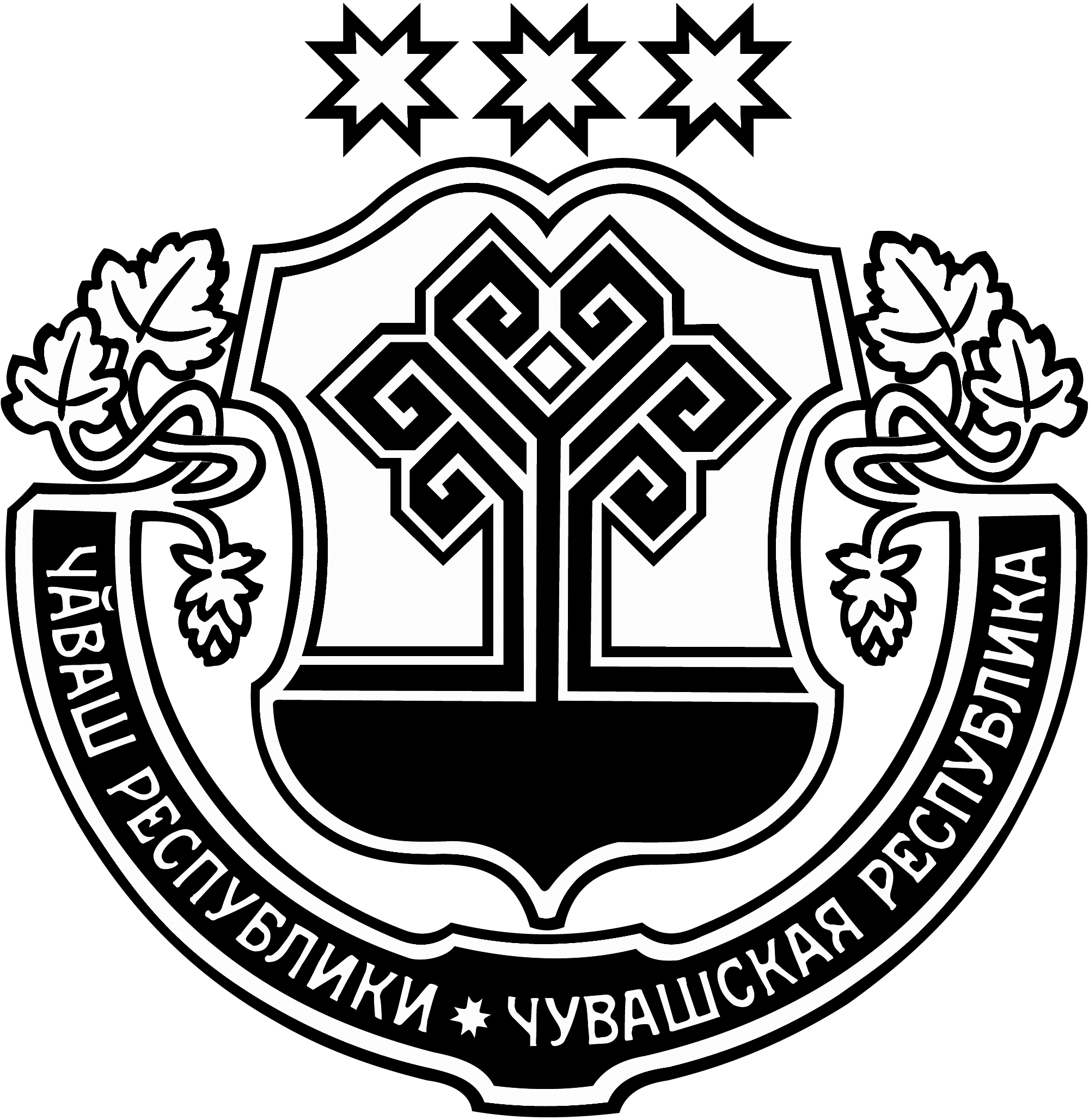 АВТОНОМНОЕ УЧРЕЖДЕНИЕЧУВАШСКОЙ РЕСПУБЛИКИ«РЕДАКЦИЯ ГАЗЕТЫ«АЛАТЫРСКИЕ ВЕСТИ»МИНИСТЕРСТВА ИНФОРМАЦИОННОЙ ПОЛИТИКИИ МАССОВЫХ КОММУНИКАЦИЙЧУВАШСКОЙ РЕСПУБЛИКИПриказ № 23  11 декабря 2017 годаКалашникова Елена Сергеевнаглавный редактор автономного учреждения Чувашской Республики «Редакция газеты «Алатырские вести» Министерства информационной политики 
и массовых коммуникаций Чувашской Республики (председатель Комиссии)Кривова Татьяна Леонидовнаредактор автономного учреждения Чувашской Республики «Редакция газеты «Алатырские вести» Министерства информационной политики и массовых коммуникаций Чувашской Республики (заместитель председателя Комиссии)Фирсова Елена Сергеевнаредактор автономного учреждения Чувашской Республики «Редакция газеты «Алатырские вести» Министерства, информационной политики и массовых коммуникаций Чувашской Республики (секретарь Комиссии)Алёшина Гульнара Мухамедшевнаначальник организационно-правового отдела Министерства информационной политики 
и массовых коммуникаций Чувашской РеспубликиШпилевая Нина Ивановнапредседатель женсовета Алатырского района